Программа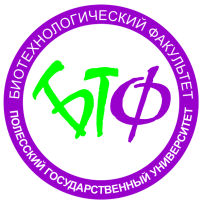 Дня открытых дверей на биотехнологическом факультете10.00 – 10.30 – встреча абитуриентов (фойе 3 корпуса УО ПолесГУ, ул. Пушкина, 4)10.00 – 10.30 – Дримборд «Я мечтаю стать…» (фойе 3 корпуса)10.30 – 11.00 – Презентация специальностей факультета (ауд. 3110)11.00 – 11.20 – Биотехнологический факультет глазами выпускников (ауд. 3110)11.20 –11.30 – Фотоконкурс «Абитуриент ПолесГУ – 2021» (фойе 3 корпуса)11.30 – 12.30 – Квест «Занимательная биология» с розыгрышем сертификатов на посещение факультета в ходе экскурсии по отраслевым лабораториям университета